Publicado en España el 24/10/2018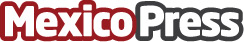 Juan Valdivia y Global Humanitaria impulsan un aula de musicoterapia para los niños refugiados siriosEl guitarrista de Héroes del Silencio, Juan Valdivia, junto con Global Humanitaria, ha decidido crear un aula de musicoterapia para ayudar a los niños sirios refugiados en Jordania a superar los traumas de la guerra. Todas las personas que colaboren con el proyecto, entrarán en el sorteo de la guitarra de Juan ValdiviaDatos de contacto:Global Humanitaria0034 900 201 320Nota de prensa publicada en: https://www.mexicopress.com.mx/juan-valdivia-y-global-humanitaria-impulsan-un Categorías: Internacional Música Sociedad Solidaridad y cooperación http://www.mexicopress.com.mx